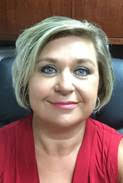 Karen TharpeAppling Region Rep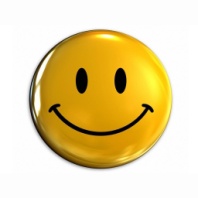 OpenBrantleyCelena HughesBryan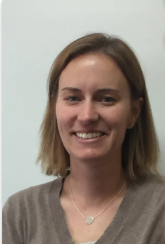 Fay BlytheBullochTerry BlandCandler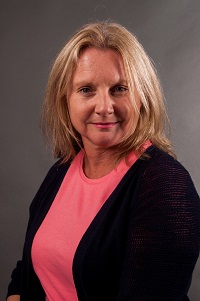 Julie HardemanChathamLetisha BreadyChathamTogetherWe Can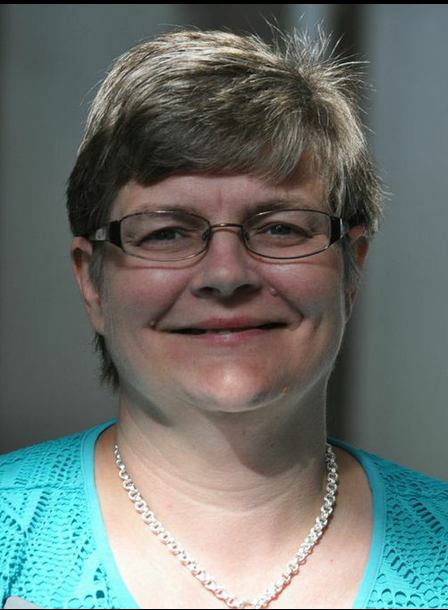 Amy AmbroseEffingham 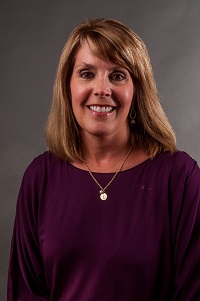 Lori BondsEmanuel 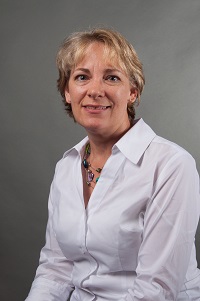 Amanda LockeEvans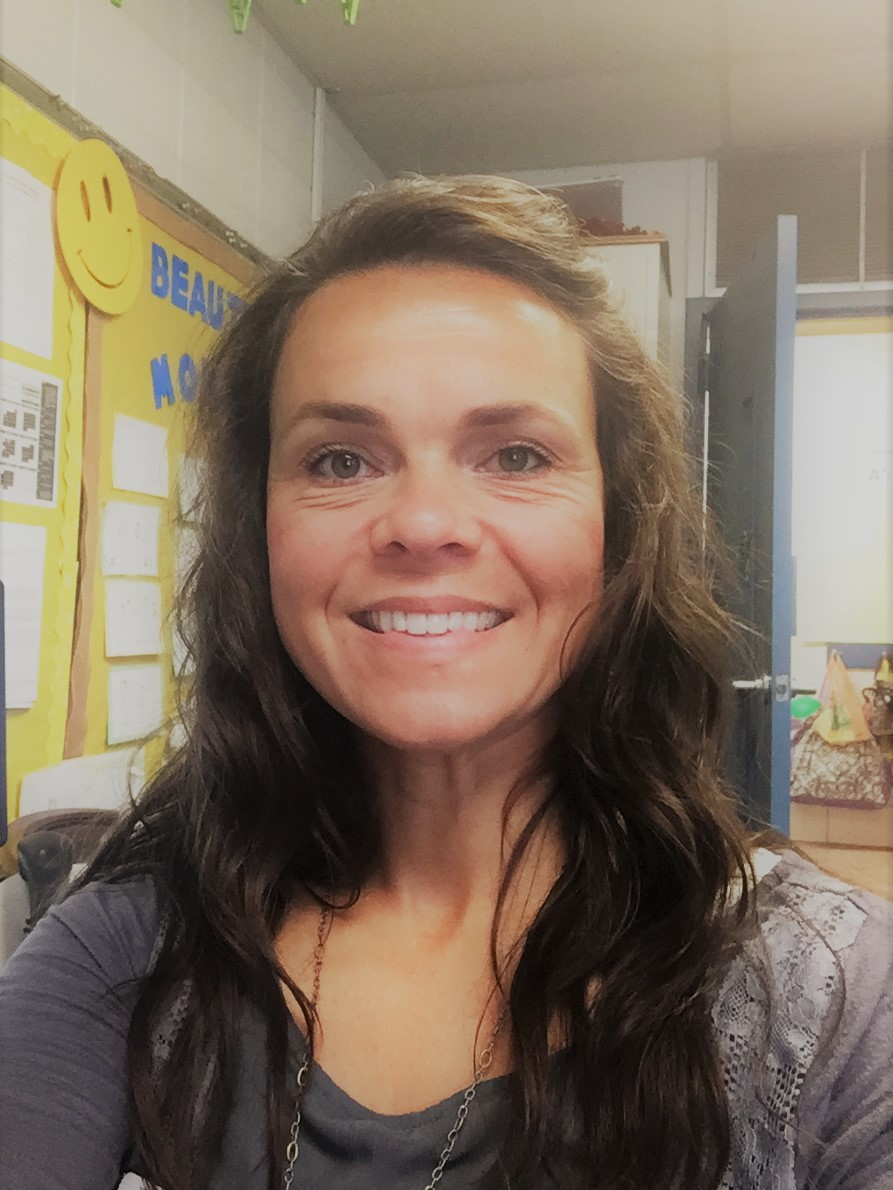 Billie FoulkGlynn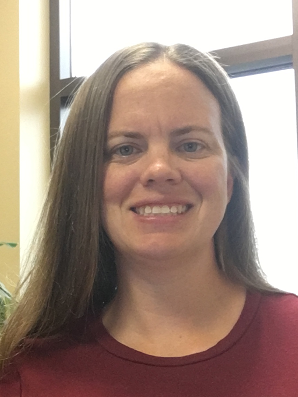 Tomesha GiddingsLiberty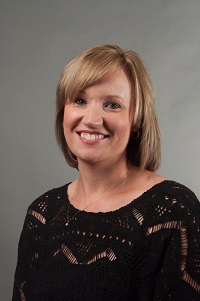 Kristi MurphyPierce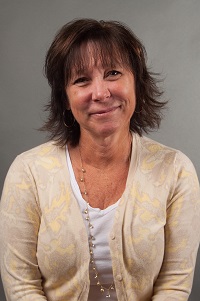 Kim GibsonWareTogetherWe Can